Einschreibung für sechs HSHL-Studiengänge zum kommenden Wintersemester noch bis 18. September 2017 möglich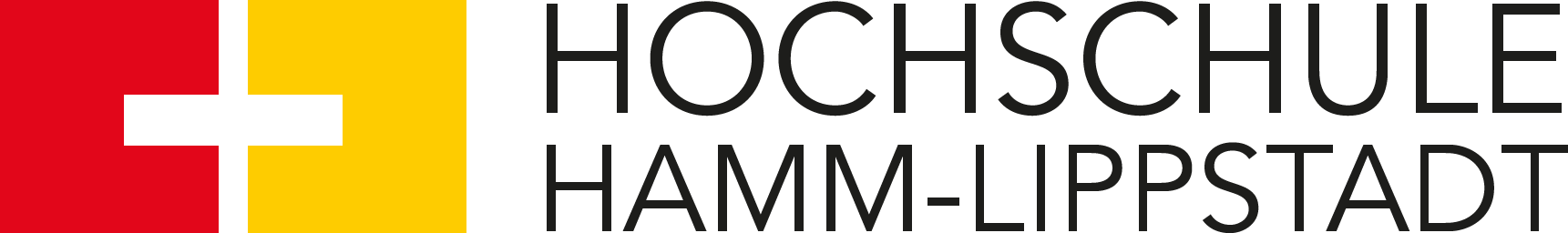 Zum kommenden Wintersemester 2017/18 hat die Hochschule Hamm-Lippstadt (HSHL) noch Studienplätze frei. Die Online-Anmeldung für die betroffenen Studiengänge ist aktuell wieder geöffnet und bietet die Möglichkeit, sich direkt einen Studienplatz zu sichern. Für die folgenden Studiengänge der HSHL können sich Interessierte noch bis einschließlich 18. September 2017 für den Studienstart im Wintersemester 2017/18 online anmelden:Standort Hamm:Energietechnik und RessourcenoptimierungStandort Lippstadt:Computervisualistik und DesignInteraktionstechnik und DesignMaterialdesign – Bionik und PhotonikMechatronikWirtschaftsingenieurwesenEine Bewerbung ist unter www.hshl.de/online-anmeldung möglich. Voraussetzung für die Anmeldung in allen Studiengängen an der Hochschule Hamm-Lippstadt ist die allgemeine Hochschulreife, fachgebundene Hochschulreife oder Fachhochschulreife. Auch mit einer beruflichen Qualifikation kann ein Studium aufgenommen werden. Ein Vorpraktikum ist in keinem der Studiengänge erforderlich – in Vorlesungen, Seminaren, Übungen und Praktika werden Theorie und Praxis eng miteinander verzahnt. Eine Besonderheit des Studiums an der HSHL ist dabei das so genannte „Praxissemester“, in dem Studierende mehrere Monate in einem Unternehmen im In- oder Ausland oder an einer Partnerhochschule verbringen, um Erfahrungen zu sammeln. Das Wintersemester an der HSHL beginnt im September mit den Vorkursen. Der reguläre Vorlesungsbetrieb startet ab dem 2. Oktober 2017.Fragen zur Einschreibung oder zum StudiumFür Fragen zu Bewerbung, Einschreibung oder Zulassungsvoraussetzungen steht Studieninteressierten die Studienbewerber-Hotline des Campus Office der HSHL zur Verfügung: bewerberhotline@hshl.de, +49 (0)2381 8789-230Zu Studienwahl, Studienorganisation oder Bewältigung des Studiums berät und informiert nach individueller Terminabsprache die Studienberatung der HSHL: studienberatung@hshl.de, +49 (0)2381 8789-130Weitere InformationenInformationen zu Zugangsvoraussetzungen: https://www.hshl.de/zugangsvoraussetzungen/Über die Hochschule Hamm-Lippstadt:2009 wurde mit der Gründung der staatlichen Hochschule Hamm-Lippstadt das Fundament für eine Hochschule neuen Profils gelegt. Präsident Prof. Dr. Klaus Zeppenfeld und Kanzler Karl-Heinz Sandknop haben gemeinsam mit ihrem Team praxiserfahrener Professorinnen und Professoren ein innovatives Studienangebot mit Fokus auf Ingenieurwissenschaften, Naturwissenschaften, Informatik und Wirtschaft entwickelt. Aktuell sind rund 5275 Studierende in 14 Bachelor- sowie fünf Masterstudiengängen eingeschrieben. Besonderen Wert legt die Hochschule auf interdisziplinäre Ausrichtung, Marktorientierung und hohen Praxisbezug in Lehre und Forschung. Mit den Neubauten in Hamm und Lippstadt bietet die Hochschule modernste Gebäude, rund 15.000 Quadratmeter Laborflächen und damit ideale Bedingungen für die Ausbildung kreativer Fachkräfte. In der Forschung prägen Zukunftsthemen wie Autonome Systeme, Informationstechnologie, Materialwissenschaften, Mensch-Maschine-Interaktion, Optische Technologien, Elektromobilität, Produktion/Industrie 4.0, Wirtschaftswissenschaften, Medizin und Sporttechnik, Energie- und Gebäudetechnik sowie Computervisualistik und Design die junge Hochschule.www.hshl.de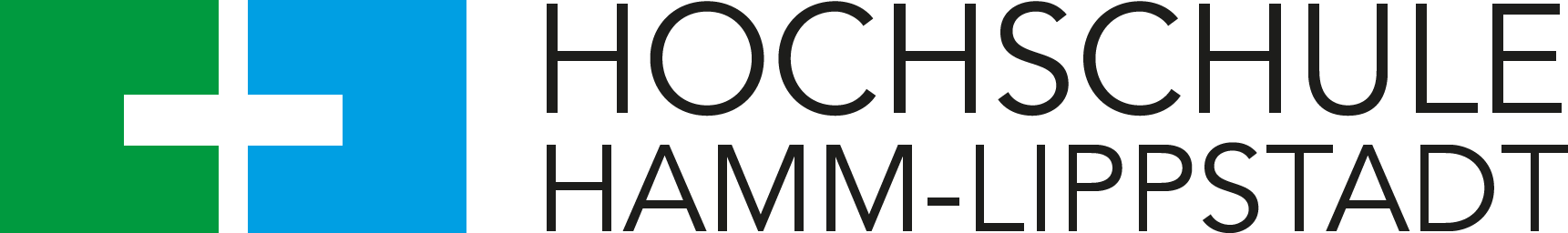 